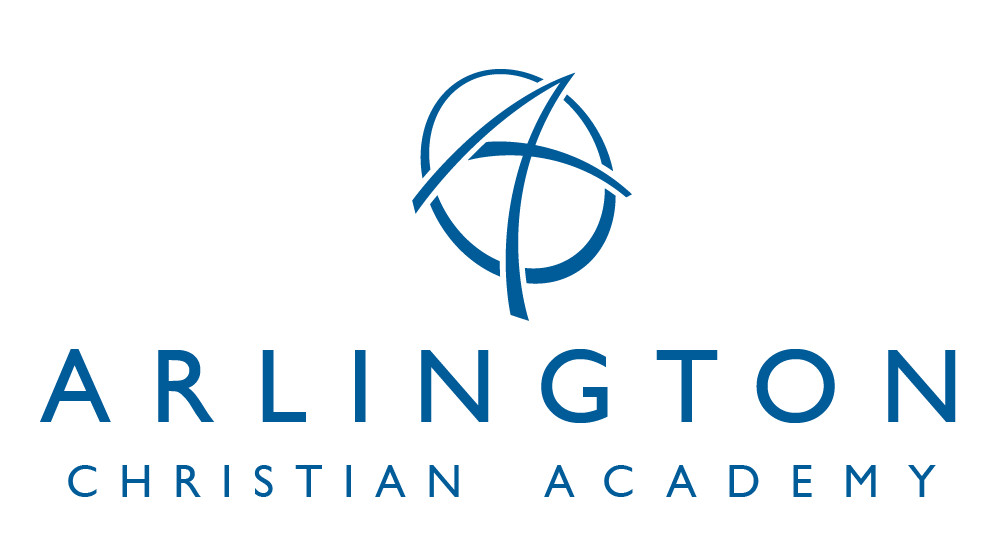 9801 Arlington Church Road · Mint Hill, NC 28227 · (704) 545-4589 · www.arlingtonacademy.orgSTUDENT APPLICATION2023-2024 School YearRevised 3/17/2023 CSGENERAL INFORMATIONGENERAL INFORMATIONPayment Plan:  _______Full Payment                              _______10 Month PlanApplication Type:  ________New Student                                       ________Sibling                                   ________Before Care                                   ________After CareOFFICE USE ONLYInterview:________________________________Date:______________ Time:_________________Check $:____________  Check #:_____________Entry Assessment:_________ Date:___________Score:___________________________________CA:_____________________________________ BE:_____________________________________Gender:  _____Male  _____Female                             Grade applying for:  _______________________Gender:  _____Male  _____Female                             Grade applying for:  ____________________________ I do     _____I do not give permission for information to be printed in school directory._____ I do     _____I do not give permission for information to be printed in school directory.Last Name:First Name:Middle Name:Preferred Name:Home Address:City:                                                        State:                                Zip Code:Cell Phone:Home Phone:Email Address:2nd Email Address:Birth Date:  M                     D                  YStudent Social Security Number:School Last attended if applicable:Preschool attended if applicable:                                                                             Page 1List names, ages, grades, and schools attending (including preschoolers) of all school-aged children in your family.List names, ages, grades, and schools attending (including preschoolers) of all school-aged children in your family.List names, ages, grades, and schools attending (including preschoolers) of all school-aged children in your family.List names, ages, grades, and schools attending (including preschoolers) of all school-aged children in your family.1.Age:Grade:School:2.Age:Grade:School:3.Age:Grade:School:4.Age:Grade:School:                                                             Page 2EMERGENCY MEDICAL INFORMATIONEMERGENCY MEDICAL INFORMATIONName of Emergency Contact:(other than parents)Phone:__________________________Cell:____________________________Contact’s Relation to student:  Relative/Relationship_____________________                Friend__________________________________                                 Guardian_______________________________                                       Other__________________________________Applicant’s Doctor:  _______________________Doctor’s Phone:___________________________Hospital Preference:________________________PARENT/GUARDIAN AND FAMILY INFORMATIONPARENT/GUARDIAN AND FAMILY INFORMATIONCircle Father’s Marital Status:  Married                Widower                  Separated Divorced               RemarriedCircle Mother’s Marital Status: Married               Widow               Separated Divorced             RemarriedFather’s Name:Mother’s Name:Address:Address:City:                    State:            Zip Code:  City:                         State:              Zip Code:Employer’s Name:Employer’s Name:Job Title:Title:Occupation:Occupation:Home Phone:Home Phone:Work Phone:Work Phone:Cell:Cell:Work Email:Work Email:Years in High School:Years in High School:Years in College:Years in College:Lives with Student (Yes/No) ________________Lives with Student (Yes/No) _________________If parents are separated or divorced, who has legal custody?  _______________________________In the event of sole primary custody, the school requires copies of the custodial legal documents to be provided to the Admissions Office at the time of application.If parents are separated or divorced, who has legal custody?  _______________________________In the event of sole primary custody, the school requires copies of the custodial legal documents to be provided to the Admissions Office at the time of application.                                                                                                                                                                          Page 3                                                                                                                                                                          Page 3Paternal GrandparentsPaternal GrandparentsMaternal GrandparentsMaternal GrandparentsGrandparent(s) Name:Grandparent(s) Name:Grandparent(s) Name:Grandparent(s) Name:Address:Address:Address:Address:City:                             State:          Zip Code:City:                             State:          Zip Code:City:                      State:          Zip Code:City:                      State:          Zip Code:CHURCH AFFLIATIONCHURCH AFFLIATIONCHURCH AFFLIATIONCHURCH AFFLIATIONWhat church do you attend?What church do you attend?What church do you attend?What church do you attend?Is the family members of this church?Is the family members of this church?Is the family members of this church?Is the family members of this church?How often does each member of the family attend?  Regularly (3-4 Sundays per month)Occasionally (once or twice per month)Rarely (4 times per year)How often does each member of the family attend?  Regularly (3-4 Sundays per month)Occasionally (once or twice per month)Rarely (4 times per year)How often does each member of the family attend?  Regularly (3-4 Sundays per month)Occasionally (once or twice per month)Rarely (4 times per year)How often does each member of the family attend?  Regularly (3-4 Sundays per month)Occasionally (once or twice per month)Rarely (4 times per year)Father__________Regularly_______Occasionally__________RarelyMother__________Regularly_______Occasionally__________RarelyStudent__________Regularly_______Occasionally__________RarelyWith my signature below, I certify that I have answered the above questions honestly and completely.With my signature below, I certify that I have answered the above questions honestly and completely.With my signature below, I certify that I have answered the above questions honestly and completely.With my signature below, I certify that I have answered the above questions honestly and completely.Father’s/Guardian’s Signature:                                                                                    Date:Father’s/Guardian’s Signature:                                                                                    Date:Father’s/Guardian’s Signature:                                                                                    Date:Father’s/Guardian’s Signature:                                                                                    Date:Mother’s/Guardian’s Signature:                                                                                  Date:Mother’s/Guardian’s Signature:                                                                                  Date:Mother’s/Guardian’s Signature:                                                                                  Date:Mother’s/Guardian’s Signature:                                                                                  Date:MISSION STATEMENTMISSION STATEMENTMISSION STATEMENTMISSION STATEMENTThe mission of Arlington Christian Academy is to help students develop a healthy and active relationship with Jesus Christ and help equip them to apply all aspects of their educational experience to live as salt and light in their communities.  The mission of Arlington Christian Academy is to help students develop a healthy and active relationship with Jesus Christ and help equip them to apply all aspects of their educational experience to live as salt and light in their communities.  The mission of Arlington Christian Academy is to help students develop a healthy and active relationship with Jesus Christ and help equip them to apply all aspects of their educational experience to live as salt and light in their communities.  The mission of Arlington Christian Academy is to help students develop a healthy and active relationship with Jesus Christ and help equip them to apply all aspects of their educational experience to live as salt and light in their communities.  Do you understand and agree with the above Mission State of ACA?  _____Yes    ______NoDo you understand and agree with the above Mission State of ACA?  _____Yes    ______NoDo you understand and agree with the above Mission State of ACA?  _____Yes    ______NoDo you understand and agree with the above Mission State of ACA?  _____Yes    ______NoWill one parent attend Parent-Teacher Fellowships?                               _____Yes   _______No Will one parent attend Parent-Teacher Fellowships?                               _____Yes   _______No Will one parent attend Parent-Teacher Fellowships?                               _____Yes   _______No Will one parent attend Parent-Teacher Fellowships?                               _____Yes   _______No                                                                                                                                                                           Page 4                                                                                                                                                                          Page 4                                                                                                                                                                          Page 4                                                                                                                                                                          Page 4STATEMENT OF FAITHThe general nature and object of Arlington Christian Academy shall be to conduct an institution of learning for the general education of youth in the essentials of culture and its arts and science.  We will giving special emphasis to the Christian faith and the ethics revealed in Holy Scriptures.  We will prepare young people academically and spiritually to impact society; affirming and teaching the divine inspiration of the entire Bible.  These teachings encompass the creation of man by the direct act of God; the incarnation and virgin birth of our Lord and Savior Jesus Christ; His identification as the Son of God; His atonement for the sins of all people by the shedding of His Blood on the cross; the resurrection of His body from the tomb; His power to save mankind from sin; the new birth through the regeneration by the Holy Spirit; and the gift of eternal life by grace of God.By signing this Statement of Faith to Arlington Christian Academy, you are certifying that:_____at least one parent in the home is submitting to the Lordship of Jesus Christ, attending a local church and are in agreement with our Statement of Faith._____ acknowledge that neither parent in the home submits to the Lordship of Jesus Christ, but will agree and comply with Arlington Christian Academy teaching these principles of faith.  Father’s/Guardian’s Signature:                                                                                              Date:Mother’s/Guardian’s Signature:                                                                                            Date:PARENT QUESTIONNAIRE & COMMITMENTHow did you hear about Arlington Christian Academy?Considering the goals for your child, why would you like your child(ren) to attend ACA? Has your child ever been referred to a resource teacher?  If yes, please provide date and reason for referral.  Has your child ever required accommodations in class?                                                                                                                                                                          Page 5Has your child ever been administered psychological, behavioral, or academic testing to determine if he/she is gifted, has a learning disability, ADD, ADHD, behavioral, neurological, sensory, or emotional disorder? ______   If yes, please provide dates, test results, evaluations, IEP reports, etc.  This information is not routinely part of the cumulative folders and must be requested by the parent/guardian from the resource teacher or school counselor. Has your child ever been recommended for tutoring or remedial instruction?  _____  If yes, please provide dates and areas of remediation along with written evaluations.  Has your child ever repeated a grade?               Which grade?                   Please explain Has your child ever been suspended or dismissed from school? _____       Please explain    Has your child had disciplinary difficulty in his/her previous school?  ______  If yes, please explain  Is your child a ward of the court?Has your child been under the jurisdiction of the court?                                                                                                                                                                        Page 6Is there any additional information that Arlington Christian Academy should be aware of when considering this student for enrollment?  Is your child presently taking any medication for medical or learning problems?   ________ If yes, please provide kind of medication, dosage, and frequency.  Please provide a copy of a medical evaluation, which must be within the last twelve months.Does your child have any allergies?                       Please list all 	Does your child have any health problems?  ________    If yes, please explain   Pre-mature birth ______Yes  _____No    If yes, what was the term?Does your child have normal or corrected vision?Does your child have normal hearing?	What activities or responsibilities are you and your child(ren) involved in at your church?                                                                                                                                                                            Page 7Please describe prayer time and Bible study in your home.  Please give a brief statement summarizing your beliefs as it relates to:  Jesus Christ  The Bible  We certify that the above information is true and made with no reservations:Father’s Signature:                                                                                                  Date:Mother’s Signature:                                                                                                Date:                                                                                                                                                                          Page 8